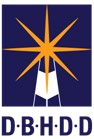 BEHAVIORAL HEALTH COORDINATING COUNCIL MEETING SUMMARY  May 12, 20211o:00 to 11:30 a.m.This meeting will be conducted via Webex audio access only. There was no in-person attendance at the Department of Behavioral Health & Developmental DisabilitiesCommissioner Judy Fitzgerald (DBHDD) called the meeting to order at 10:00 a.m.   The meeting was held by WebEx and the following council members participated. Commissioner Judy Fitzgerald (DBHDD), Commissioner Frank Berry (DCH), Representative Katie Dempsey (District 13), Stanley Jones, Esq., (Family Representative), Commissioner Timothy Ward (GDC), Disabilities Services Ombudsman Jacquice Stone (ODSO), Commissioner Tyrone Oliver (DJJ), Commissioner Michael Nail (DCS), Superintendent Richard Woods DOE), Diane Reeder (Parent Representative), Chairman Terry Barnard (PAP)Absent: 	 	 Commissioner Kathleen Toomey (DPH), Commissioner Christopher Nunn (DCA), Commissioner Mark Butler (DOL), Commissioner Robyn Crittenden (DHS), Julie Spores (Adult Consumer Representative) DBHDD’s Leadership: 	 Ashley Fielding, Assistant Commissioner, Brenda Woodard, General Counsel and David Sofferin, Director Office of Public Affairs Commissioner Judy Fitzgerald welcomed and thanked everyone for their time, participation and continued interest in behavioral health.    Brittany Barrett, a RESPECT Institute graduate shared her story of hope, recovery and independent living.Two action items on the agenda were unanimously approved.  The BHCC February 10, 2021 meeting minutes.  BHCC 2020 Annual ReportThe BHCC initiative updates were given on the Interagency Directors Team “Georgia System of Care” (Renee Johnson, GSU) and the Transition Re-entry Committee (Terri Timberlake, DBHDD).  The Chair’s report consisted of the 9-8-8 National Suicide Hotline updates (Debbie Atkins, DBHDD). There was no further business. The May 12, 2021 Behavioral Health Coordinating Council meeting was adjourned at11:30 a.m. 